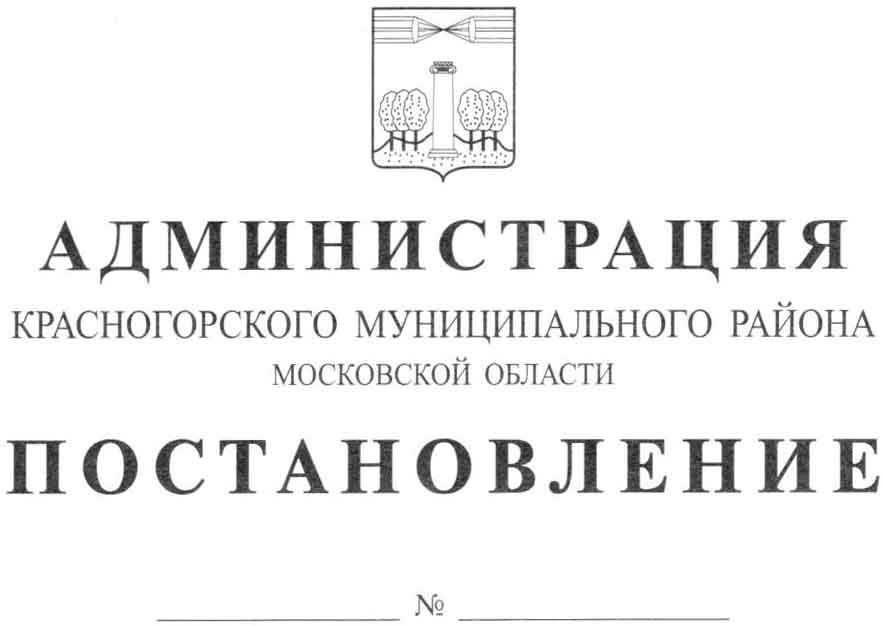 Об утверждении прейскуранта цен на платные,дополнительные образовательные услуги,оказываемые МБОУ СОШ № 19В соответствии с Федеральным законом от 06.10.2003 № 131-ФЗ «Об общих принципах организации местного самоуправления в Российской Федерации» и с целью расширения сферы оказания платных дополнительных услуг муниципальными учреждениями образования Красногорского муниципального района, постановляю:1.  Утвердить прейскурант цен на платные, дополнительные образовательные   услуги,   оказываемые  МБОУ  СОШ  № 19  (Приложение),и применять к правоотношениям, возникшим с 1 октября 2016 года.2.  Опубликовать данное постановление в газете «Красногорские вести» и разместить на официальном сайте администрации Красногорского муниципального района.3.  Контроль за выполнением данного постановления возложить на начальника управления образования Тимошину Н.С.Глава Красногорскогомуниципального района                                                                  М.В. СапуновВерноСтарший инспектор общего отделаадминистративного управления                                                Ю.Г. НикифороваИсполнитель                                                                                        Е.В. ЮркинаРазослано: в дело-2, прокуратуру, Коноваловой, Ермилову, управление образования, Кутузовой, МБОУ СОШ № 19, газету «Красногорские вести», МорозовуПрейскурант ценна платные, дополнительные образовательные услуги,оказываемые МБОУ СОШ № 19Приложениек постановлению администрацииКрасногорского муниципального районаот  26.10.2016  №  2313/10№п\пНаименованиеуслугиФорма проведения занятийКол-во занятий в месяцЦенауслуги(руб./мес.)1.«Капитошка»(педагог первой кв. категории)групповая (15 человек)81800-002.«Капитошка»(педагог:  высшее образование, стаж 3-5 лет)групповая (15 человек)81450-003.«Капитошка»(педагог:  высшее образование, стаж свыше 20 лет)групповая (15 человек)81650-004.«Бейсбол»(педагог:  высшее образование, стаж 0-3 лет)групповая (15 человек)81200-005.«Флорбол»(педагог:  высшее образование, стаж 0-3 лет)групповая (15 человек)81200-006.«Сётокан Каратэ»(педагог:  среднее специальное образование, стаж 0-3 лет)групповая (15 человек)81100-00